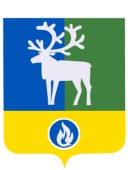 СЕЛЬСКОЕ ПОСЕЛЕНИЕ КАЗЫМБЕЛОЯРСКИЙ РАЙОНХАНТЫ-МАНСИЙСКИЙ АВТОНОМНЫЙ ОКРУГ – ЮГРААДМИНИСТРАЦИЯ СЕЛЬСКОГО ПОСЕЛЕНИЯ КАЗЫМПОСТАНОВЛЕНИЕот 16 ноября 2020 года                                                                                                        № 101Об утверждении Программы комплексного развития систем коммунальной инфраструктуры сельского поселения КазымНа основании статьи 8 Градостроительного кодекса Российской Федерации                 от 29 декабря 2004 года № 190-ФЗ, Федерального закона от 6 октября 2003 года № 131-ФЗ «Об общих принципах организации местного самоуправления в Российской Федерации»     п о с т а н о в л я ю:1. Утвердить прилагаемую Программу комплексного развития систем коммунальной инфраструктуры сельского поселения Казым на срок до 31 декабря 2030 года.2. Опубликовать настоящее в бюллетене «Официальный вестник сельского поселения Казым».3. Настоящее постановление вступает в силу после его официального опубликования.4. Контроль за выполнением постановления возложить на заместителя главы муниципального образования, заведующего сектором организационной деятельности администрации сельского поселения Казым В.Н.Бочкареву.Временно исполняющий обязанностиглавы сельского поселения                                                                                      В.Н.БочкареваУТВЕРЖДЕНАпостановлением администрации сельского поселения Казымот 16 ноября 2020 года № 101 П Р О Г Р А М М А КОМПЛЕКСНОГО РАЗВИТИЯ СИСТЕМ КОММУНАЛЬНОЙ ИНФРАСТРУКТУРЫ СЕЛЬСКОГО ПОСЕЛЕНИЯ КАЗЫМБЕЛОЯРСКОГО РАЙОНА ХАНТЫ-МАНСИЙСКОГО АВТОНОМНОГО ОКРУГА-ЮГРЫдо 2030 годаАктуализированная редакция на 2021 год